Univerzita Karlova, Fakulta sociálních vědŽádost o příspěvek na úroky z účelového úvěru na bytové potřeby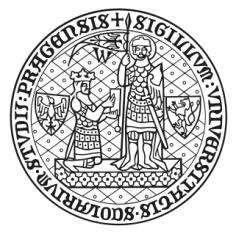 Jméno a příjmení: Datum narození:  Pracoviště:    Číslo účtu, na který má být příspěvek poukázán:     /  Požadovaná výše příspěvku:   Čestné prohlášení: Tímto prohlašuji, že předložená smlouva o účelovém úvěru je přímo spojena s mým současným nebo budoucím bydlením,že všechny předávané podklady jsou pravdivé a jejich jakoukoli změnu neprodleně nahlásím zaměstnavateli,  že v běžném kalendářním roce neuplatňuji nárok na tento příspěvek na jiné součástiuniverzity.Podpisem této žádosti prohlašuji, že souhlasím s tím, aby zaměstnavatel shromažďoval mé osobní údaje k účelům přiznání a poskytnutí příspěvku na úroky z účelového úvěru na bytové potřeby a nakládal s nimi či je jinak zpracovával k týmž účelům v souladu se zákonem č. 101/2000 Sb., o ochraně osobních údajů, v platném znění. Datum:                                Podpis zaměstnance: ……………………..Přílohy:1. Při první žádosti o příspěvek na úroky z účelového úvěru:smlouvu o účelovém úvěru, výpis z listu vlastnictví v případě koupě předmětu bytové potřeby, případně dále  smlouvu o převodu členských práv a povinností, smlouvu o převodu obchodního podílu, výpis z veřejného rejstříku, smlouvu o nájmu bytu apod.  potvrzení stavební spořitelny nebo potvrzení banky či pobočky zahraniční banky o částce úroků zaplacených v uplynulém kalendářním roce z účelového úvěru.2. Při následných žádostech:potvrzení stavební spořitelny nebo potvrzení banky či pobočky zahraniční banky o částce úroků zaplacených v uplynulém kalendářním roce z účelového úvěruVyjádření personálního referátu:	 splňuje od     /    nesplňuje x)Datum : Vyjádření ekonomického oddělení s uvedením částky příspěvku:Datum: Souhlas tajemníka fakulty s výplatou příspěvku:Datum: Potvrzení finanční účtárny o převzetí kopie žádosti ke zpracování a vyplacení částky:Datum: Potvrzení mzdové účtárny o převzetí kopie žádosti z důvodu zdanění a zanesení do mzdového listu zaměstnance:Datum: x) HODÍCÍ SE ZAŠKRTNĚTE